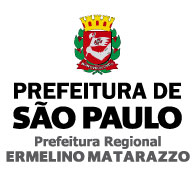 Agenda do Prefeito Regional de Ermelino MatarazzoTerça-Feira, 15 de Maio de 2018 Os compromissos oficiais (reuniões) relacionados à prevenção ou repressão de infrações, cuja divulgação possa comprometer atividades de inteligência, investigação ou fiscalização em andamento, bem como aqueles que envolvam a exposição de informações pessoais, relativas à intimidade, vida privada, honra e imagem, estão protegidos por sigilo e não serão aqui registrados, com base no que dispõe o art. 22 da Lei Federal 12.527/2011 e no art. 9, inciso I do Decreto Municipal 53.623/2012. 08h00             Despacho Interno do Gabinete – PR-EM/GAB09h30Atendimento ao Sr. Tenente (PM) Valdir e Sr. Cabral – PR-EM/GAB11h00Visita às Comunidades de Ermelino Matarazzo/Ponte Rasa13h00Almoço15h00Reunião na SMPR Rua Libero Badaró, 425 – 33º andar - Centro16h00Reunião Semanal dos Prefeitos Regionais - SMPR – Rua Líbero Badaró, 425 – 33º andar -     Centro18h00Despacho Interno com o Gabinete – PR-EM/GAB